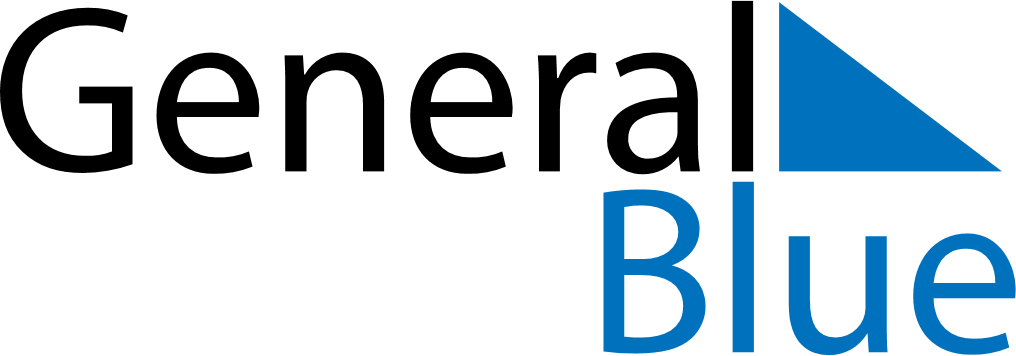 February 2026February 2026February 2026LiechtensteinLiechtensteinSundayMondayTuesdayWednesdayThursdayFridaySaturday1234567Candlemas89101112131415161718192021Shrove Tuesday22232425262728